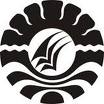 PENINGKATAN HASIL BELAJAR MATEMATIKA MELALUI PERMAINAN ULAR TANGGA PADA MURID CEREBRAL PALSY  KELAS  DASAR III DI SLB NEGERI PEMBINA TINGKAT PROVINSI SUL-SEL SENTRA PK-PLKSKRIPSIDiajukan untuk Memenuhi Sebagian Persyaratan guna memperoleh gelarSerjana pendidikan (S.Pd) pada program pendidikan luar biasaStrata satu fakultas ilmu pendidikanUniversitas negeri makassarOleh:DARMA KADIR 1245040018JURUSAN PENDIDIKAN LUAR BIASAFAKULTAS ILMU PENDIDIKAN UNIVERSITAS NEGERI MAKASSAR2016PERSETUJUAN PEMBIMBINGSkripsi dengan judul “Peningkatan hasil belajar matematika melalui gelas bilangan pada murid cerebral palsy kelas dasar III di SLBNegeri Pembina Tingkat Prov Sul-Sel Sentra PK-PLK”.Atas nama :Nama:Hasnita SariNIM: 1145040086Jurusan: Pendidikan Luar BiasaFakultas: Ilmu PendidikanSetelah diperiksa dan diteliti, dan dinyatakan siap untuk melaksanakan seminar hasil.Makassar,  Juni2015Disetujui Oleh:Pembimbing I,                                                                  Pembimbing II,Dra. Tatiana Meidina, M.SiDra. Hj. St Kasmawati, M.SiNIP.19630523 198903 2 003NIP.199631222 198703 2 001Disahkan:Ketua Jurusan PLB FIP UNMpDr. Bastiana,M.SiNIP. 19670909 199303 2 002PERNYATAAN KEASLIAN SKRIPSISaya yang bertanda tangan di bawah ini:Nama	:  Darma KadirNIM	:  124 504 0018Jurusan/Program Studi	:  Pendidikan Luar BiasaJudul Skripsi	:	Peningkatan Hasil belajar matematika melalui permainan ular tangga pada murid cerebral palsy kelas dasar III di SLBNegeri Pembina Tingkat Provinsi Sul-Sel Sentra PK-PLKMenyatakan dengan sebenarnya bahwa skripsi yang saya tulis ini benar merupakan hasil karya saya sendiri dan bukan merupakan pengambilalihan tulisan atau pikiran orang lain yang saya akui sebagai hasil tulisan atau pikiran sendiri.Apabila di kemudian hari terbukti atau dapat dibuktikan bahwa skripsi ini hasil jiplakan atau mengandung unsur plagiat maka saya bersedia menerima sanksi atas perbuatan tersebut sesuai ketentuan yang berlaku.						Makassar,     Juli 2016						Yang Membuat Pernyataan,						Darma Kadir/1245040018MOTO DAN PERUNTUKANBERDOA, BERUSAHA DAN BERSYUKURKuperuntukkan karya sederhana ini, Allah Swt yang memberikan Keagungan dan Kebesaran dalam Setiap detik waktu yang kugunakan dalam hidup ini, Kepada Kedua Orangtuaku Tercinta Ayahanda Kadir, S.P  dan Ibunda Maryama. Atas Segala Bentuk Dukungan dan Kesabarannya, Saudara-saudaraku, Keluarga Besarku, Sahabat dan Orang-Orang Yang Telah Bersedia Bersamaku Mengukir Jejak Kehidupan Serta Curahan Doa Yang Tiada Pernah Henti. Semoga ALLAH Ridho Dalam Setiap Langkah Yang Kita Tempuh. Amin Ya Rabbal AlaminABSTRAKDarma Kadir 2016. Peningkatan Hasil Balajar  Matematika Melalui Permainan Ular Tangga Pada Murid Cerebral Palsy Kelas Dasar III di SLB Negeri Pembina Tingkat Provinsi Sul-Sel Senta PK-PLK. Skripsi. Dibimbing oleh Dra. Tatiana, M.Si dan Drs. Andi Budiman, M.Kes. Jurusan Pendidikan Luar Biasa Fakultas Ilmu Pendidikan Universitas Negeri MakasssarMasalah dalam penelitian ini adalah  rendahnya hasil belajar matematika pada murid cerebral palsy kelas dasar III di SLB Negeri Pembina Tingkat Provinsi Sul-Sel Sentra PK-PLK. Rumusan masalah dalam penelitian ini adalah “Bagaimanakah meningkatkan hasil belajar matematika melalui permainan ular tangga pada murid cerebral palsy”. Adapun tujuan yang ingin dicapai yaitu untuk mengetahui peningkatan hasil belajar matematika melalui permainan ular tangga pada murid cerebral palsy. Pendekatan yang digunakan adalah pendekatan kuantitatif. Jenis penelitiannya adalah deskriptif. Teknik pengumpulan data yang digunakan adalah teknik tes tertulis. Sedangkan teknik analisis data adalah analisis deskriptif kuantitatif. Hasil penelitian menunjukkan bahwa hasil belajar matematika murid cerebral palsy sebelum penggunaan permainan ular tangga dalam kategori sangat kurang, sedangkan setelah penggunaan permainan ular tangga berada dalam kategori baik. Artinya penggunaan permainan ular tangga dapat meningkatkan hasil belajar murid cerebral palsy kelas dasar III di sekolah tersebut.PRAKATASegala puji hanya milik Allah Subhanahu Wa Ta’ala, yang tidak pernah menyia-nyiakan siapapun yang mengharapkan keridhaanNya. Segala puji hanya bagi Allah, yang dengan nikmatNya, segala kebaikan terwujud. Shalawat serta salam semoga senantiasa terlimpah bagi pembawa rahmat semesta alam, Rasulullah Shallallahu ‘Alaihi Wasallam, keluarga, sahabat, dan para pengikutnya hingga akhir zaman.Pertama kali penulis hanturkan ungkapan syukur kepadaNya atas limpahan karunia dengan terselesaikannya skripsi ini yang berjudul “Peningkatan Hasil Belajar Matematika Melalui Permainan Ular Tangga Pada Murid Cerebral Palsy Kelas Dasar III di SLB Negeri Pembina Tingkat Provinsi Sul-Sel Sentra PK-PLK”.Sebagai seorang hamba yang berkemampuan terbatas, tidak sedikit kendala yang dialami oleh penulis dalam penyusunan skripsi ini. Berkat pertolongan dari Nya dan bantuan berbagai pihak secara langsung maupun tidak langsung sehingga kendala tersebut dapat diatasi. Olehnya dalam kesempatan ini, penulis mengucapkan terima kasih yang amat mendalam serta rasa hormat yang sebesar-besarnya kepada kedua orang tua Ayahanda Kadir S.P dan Ibunda Maryama tercinta atas segala bimbingan, doa, dan pengorbanan yang tak mungkin sanggup untuk terbalaskan, dan penghargaan yang setinggi-tingginya kepada Dra.Tatiana Meidina, M.Si. Selaku pembimbing I dan Drs.Andi Budiman, M.Kes. Selaku pembimbing II yang telah dengan sabar, tekun, tulus, dan ikhlas meluangkan waktu, tenaga, dan pikiran dalam memberikan bimbingan, motivasi, arahan, dan saran-saran yang sangat berharga kepada penulis selama penyusunan skripsi.Selanjutnya ucapan terima kasih penulis sampaikan pula kepada:Prof. Dr. H. Husain Syam, M.TP. selaku Rektor Universitas Negeri Makassar yang telah memberi peluang untuk mengikuti proses perkuliahan pada program studi Pendidikan Luar Biasa (PLB) Fakultas Ilmu Pendidikan.Dr. Abdullah Sinring, M. Pd. selaku Dekan Fakultas Ilmu Pendidikan Universitas Negeri Makassar yang telah memberikan izin untuk melakukan penelitian.Dr. Abdul Saman. M. Si.Kons (WD I), Drs. Muslimin. M. Ed (WD II),            Dr. Pattaufi, M. Si (WD III)  dan Dr. Parwoto, M. Pd (WD IV) yang telah  memberikan layanan akademik, administrasi, dan kemahasiswaan selama penulis menempuh pendidikan di Fakultas Ilmu Pendidikan.Dr. Bastiana, M. Si. selaku Ketua Jurusan, Dra. Tatiana Meidina, M. Si. selaku Sekretaris Jurusan dan Drs. Mufa’adi, M.Si. selaku Ketua LAB PLB yang telah memberikan arahan dan motivasi selama menjadi mahasiswa sampai dengan penyelesaian studi.Bapak dan Ibu Dosen Jurusan Pendidikan Luar Biasa, Fakultas Ilmu Pendidikan pada umumnya, yang dengan tulus ikhlas telah mendidik, membimbing dan melayani selama penulis menyelesaikan studi di Universitas Negeri Makassar.Awayundu Said, S.Pd. selaku staf administrasi jurusan Pendidikan Luar Biasa FIP UNM Makassar yang telah memberikan motivasi dan pelayanan administrasi selama menjadi mahasiswa sampai penyelesaian studi. Muh. Hasyim, S.Pd., M.Pd. selaku Kepala sekolah, staf di SLB Negeri Pembina Tingkat provinsi Sulawesi selatan, khususnya kepada Darma, S. Pd. selaku wali kelas III yang telah memberikan kemudahan dan dukungan kepada penulis sehingga skripsi ini dapat terselesaikan.Seluruh kelurga yang ada di Parangloe terkhusus adikku tersayang Hardilah Kadir, Muhammad Nabil dan Husty Nur Rahma yang selama ini memberi dukungan dan suntikan semangat selama penulisan berada di bangku perkuliahan hingga menyelesaikan karya ini.Kepada sahabat – sahabatku tercinta Resty Fausi Amir, Wiwi Pratiwi Katsam, Indriana, Indriani, Nini, Sri, Tea, Fuad, Syamsul, Ardi, ullah, Ikky, ozan, Nusul, Manca, Jabal,  Adzan, PAS 12 SMAPAR dan Posko Dongi yang memberikan setumpuk bantuan kepada penulisan ditengah-tengah penatnya pikiran saat menyelesaikan karya ini. Terima kasih telah menemani penulis dan menjadi sahabat dan teman terbaik.Teman-teman mahasiswa jurusan PLB Angkatan 2012, HMJ PLB FIP UNM dan MAPERWA FIP UNM terima kasih juga atas kebersamaannya, menemaniku saat suka maupun duka. Semuannya tidak akan pernah dilupakan oleh penulis.Akhirnya kepada semua pihak yang telah membantu dana tidak sempat disebut namanya, penulis mengucapkan terima kasih. Penulis menyadari tidak akan pernah bisa membalas semuanya, oleh karena itu penulis hanya bisa berdoa semoga segala budi baik dan niat yang suci serta usaha yang sungguh-sungguh mendapat ridha dari Allah SWT serta senantiasa memberikan Rahmat, Karunia, dan Kebahagiaan kepada mereka di dunia dan akhirat. Aamiin ya rabbal alamin.Makassar,	Juni 2016							PenulisDAFTAR ISIDAFTAR ISIHALAMAN JUDUL									iPERSETUJUAN PEMBIMBING							iiPENGESAHAN UJIAN SKRIPSI							iiiPERNYATAAN KEASLIAN SKRIPSI						ivMOTTO DAN PERSEMBAHAN							vABSTRAK										viPRAKATA										viiDAFTAR ISI		xDAFTAR TABEL		xiiDAFTAR GAMBAR		xiiiDAFTAR LAMPIRAN		xivBAB I 	PENDAHULUANLatar Belakang Masalah 		1Rumusan Masalah		6Tujuan Penelitian		6Manfaat Penelitian		6BAB II	KAJIAN PUSTAKA, KERANGKA PIKIR DAN PERTANYAAN PENELITIANKajian PustakaCerebral PalsyPengertian cerebral palsy          b.   Karakteristik anak cerebral palsyKlasifikasi Cerebral palsyDampak cerebral palsyKonsep tentang pembelajaran matematikaPengertian matematikaMateri pembelajaran matematikaOperasi penjumlahanKonsep PermainanPengertian permainan Jenis permainanManfaat bermainKonsep Ular TanggaPengertian dan sejarah permainan ular tanggakarakteristik ular tanggacara memainkan permainan ular tanggaManfaat permainan ular tanggaKerangka Pikir		Pertanyaan penelitian 			BAB III	METODE PENELITIANPendekatan dan Jenis Penelitian		36Variable  dan Defenisi Operasional		323237Subjek Penelitian		37Teknik Pengumpulan Data		37Teknik Analisis Data		40BAB IV	HASIL PENELITIAN DAN PEMBAHASANHasil Penelitian		42Pembahasan Hasil Penelitian		52BAB V	KESIMPULAN DAN SARANKesimpulan		55Saran		47DAFTAR PUSTAKA	51LAMPIRAN-LAMPIRAN	52RIWAYAT HIDUP		DAFTAR TABELTabel	Judul	Halaman4.1	Data Skor Tes Awal Matematika Sebelum Penggunaan Permainan Ular Tangga Pada Murid Cerebral Palsy Kelas Dasar III Di SLB Negeri Pembina Tingkat Prov Sul-Sel Sentra PK-PLK		4.2	Data Skor Tes Awal Matematika Selama Penggunaan Permainan Ular Tangga Pada Murid Cerebral Palsy Kelas Dasar III Di SLB Negeri pembina Tingkat Prov Sul-Sel Sentra PK-PLK		4.3	Data Skor Tes Awal Matematika Setelah Penggunaan Permainan Ular Tangga Pada Murid Cerebral Palsy Kelas Dasar III Di SLB Negeri pembina Tingkat Prov Sul-Sel Sentra PK-PLK		DAFTAR GAMBARGambar	Judul     	   Halaman2.1                    Bentuk permainan ular tangga	322.2                    Skema kerangka pikir	                              	34  4.1.	Visualisasi Nilai Hasil Belajar Matematika Selama Penggunaan Permainan Ular Tangga Pada Murid Cerebral Palsy Kelas Dasar III Di SLB Negeri Pembina Tingkat Prov Sul-Sel Sentra PK-PLK		4.2.	Visualisasi Nilai Hasil Belajar Matematika Sebelum Dan Setelah Penggunaan Permainan Ular Tangga Pada Murid Cerebral Palsy Kelas Dasar III Di SLB Negeri Pembina Tingkat Prov Sul-Sel Sentra PK-PLK		DAFTAR LAMPIRANLampiran	Judul	Halaman Kurikulum Mata Pelajaran matematika Untuk Bahan Pembelajaran Kelas Dasar III Semester 2		59Rencana Pelaksanaan Pembelajaran (RPP)		60Kisi-Kisi Instrumen Penelitian		85 Format Hasil Tes Awal dan tes Akhir  Penggunaan Permainan Ular Tangga		86Format Penilaian Tes Penggunaan Permainan Ular Tangga		88Hasil Uji Lapangan		94Dokumentasi		97Hasil observsi murid selama penggunaan pemainan ular tangga   		99    Data Siswa                                                                                                  	   100Persuratan 	103